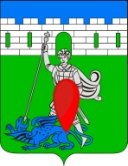 РЕШЕНИЕ Совета Пригородного сельского поселения Крымского района от 22.12.2015	           № 54хутор НовоукраинскийО победителе конкурса на звание«Лучший орган территориального общественного самоуправленияПригородного сельского поселения Крымского района в 2015 году»В соответствии со статьей 27 Федерального закона от 6 октября 2003 года № 131 - ФЗ «Об общих принципах организации местного самоуправления в Российской Федерации», в целях реализации постановления Законодательного Собрания Краснодарского края от 28 февраля 2007 года № 2936-П  «О краевом конкурсе на звание «Лучший орган территориального общественного самоуправления», учитывая решение комиссии по подведению итогов конкурса на звание «Лучший орган территориального общественного самоуправления»  Пригородного сельского поселения Крымского района,  Совет Пригородного сельского поселения Крымского района РЕШИЛ:1. Определить победителем конкурса на звание «Лучший орган территориального общественного самоуправления Пригородного сельского поселения Крымского района в 2015 году»  - орган территориального общественного самоуправления № 1 Пригородного сельского поселения Крымского района.2. Наградить орган территориального общественного самоуправления № 1 Пригородного сельского поселения Крымского района дипломом и денежной премией в размере 3 тысячи  рублей. 3. Поручить главе Пригородного сельского поселения Крымского района В.В. Лазареву  направить настоящее решение в администрацию и Совет муниципального образования Крымский район.Глава Пригородного сельского поселения Крымского района			                             В.В. Лазарев